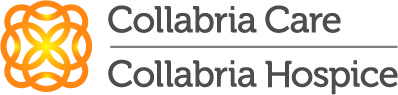 Contact:                                                                                Collabria Care – Collabria Hospice Robbie Hayes		                                414 South Jefferson Street 707-258-9080		                                                 Napa, CA 94559For Release September 2016Collabria Care Announces its 5th Annual Advances in Palliative Care ConferenceOctober 20-21 Collabria Care (formerly Napa Valley Hospice & Adult Day Services) and Partnership HealthPlan of California are pleased to announce the 5th annual Advances in Palliative Care Conference: Benefits and Best Practices. The Conference will take place on October 20th and 21st, 2016, at the DoubleTree by Hilton, in American Canyon. Demand for palliative services is growing exponentially in California and Collabria Care has established itself as a leader in the field, having founded its program nearly 5 years ago. Co-sponsored by Partnership HealthPlan of California, the provides a forum for professionals who share the goal of identifying and supporting best practices in palliative care, including POLST integration, risk assessment and patient care outcomes, MediCal benefit, advanced cancer treatment, social media resources, and future goals of the palliative care specialty. This is a professional conference for physicians, nurses, and social workers, specializing in palliative and end-of-life care. Up-to-date information about the conference, registration, and CEU details is available at collabriacare.org/apcc. The registration deadline is October 14SpeakersThis year’s speakers represent a wide range of experiences and expertise in the field. They include:Dianne Gray, President of Hospice & Healthcare Communications.Dr. Daniel Hoefer, CMO for Sharp HealthCare’s outpatient palliative care program.Dr. Gary Johanson, Santa Rosa, AAHPM founding member and Fellow.Judith Redwing Keyssar, RN, BA, Director of Palliative Care at the Jewish Family and Children’s Services of the West Bay Area.Dr. Anne Kinderman, Director of the Supportive & Palliative Care Service at San Francisco General Hospital.  Dr. BJ Miller, Hospice & palliative medicine physician affiliated with UCSF Helen Diller Family Comprehensive Cancer Center, as well as the Zen Hospice Project. Dr. Piyush Srivastava, Oncologist with Kaiser Permanente.Collabria Care – Collabria Hospice, formerly Napa Valley Hospice & Adult Day Services, is the leading center for community-based care delivery and resources in the North Bay, for those facing transitions of aging, Alzheimer’s disease and other serious illness or the end of life. For nearly four decades, our programs have served more than 10,000 families in Napa County and we provide a continuum of care and important support services to our community.###